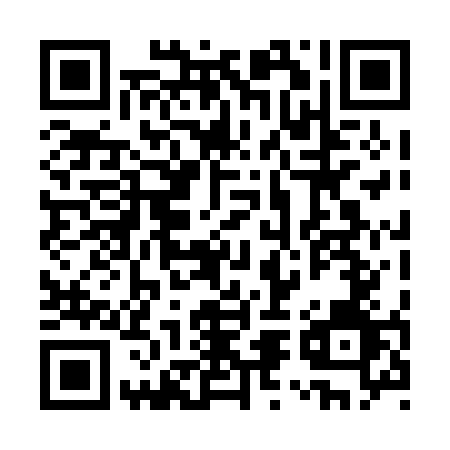 Prayer times for Prices Corner, Ontario, CanadaMon 1 Jul 2024 - Wed 31 Jul 2024High Latitude Method: Angle Based RulePrayer Calculation Method: Islamic Society of North AmericaAsar Calculation Method: HanafiPrayer times provided by https://www.salahtimes.comDateDayFajrSunriseDhuhrAsrMaghribIsha1Mon3:445:371:226:439:0711:002Tue3:445:381:226:439:0711:003Wed3:455:381:226:439:0610:594Thu3:465:391:236:439:0610:585Fri3:475:401:236:439:0610:586Sat3:495:401:236:439:0510:577Sun3:505:411:236:439:0510:568Mon3:515:421:236:439:0410:559Tue3:525:431:236:429:0410:5410Wed3:535:431:246:429:0310:5311Thu3:555:441:246:429:0310:5212Fri3:565:451:246:429:0210:5113Sat3:575:461:246:419:0210:5014Sun3:595:471:246:419:0110:4915Mon4:005:481:246:419:0010:4816Tue4:015:491:246:408:5910:4617Wed4:035:491:246:408:5910:4518Thu4:045:501:246:408:5810:4419Fri4:065:511:246:398:5710:4220Sat4:075:521:246:398:5610:4121Sun4:095:531:256:388:5510:3922Mon4:115:541:256:388:5410:3823Tue4:125:551:256:378:5310:3624Wed4:145:561:256:368:5210:3525Thu4:155:581:256:368:5110:3326Fri4:175:591:256:358:5010:3127Sat4:196:001:256:358:4910:3028Sun4:206:011:256:348:4810:2829Mon4:226:021:256:338:4710:2630Tue4:246:031:246:338:4510:2431Wed4:256:041:246:328:4410:23